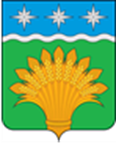 КЕМЕРОВСКАЯ ОБЛАСТЬ - КУЗБАСССовет народных депутатов Юргинского муниципального округа первого созывачетвертое заседаниеРЕШЕНИЕот 26 февраля 2020 года №  29 - НАО внесении изменений и дополнений в решение Совета народных депутатов  Юргинского муниципального округа от 26 декабря 2019 № 8-НА «Об установлении  на территории Юргинского муниципального округа земельного налога»В соответствии с подп. 9 ч. 1, ч. 2 статьи 6 Налогового Кодекса Российской Федерации,  руководствуясь Федеральным  законом от 06.10.2003 №131-ФЗ «Об общих принципах организации местного самоуправления в Российской Федерации», Законом Кемеровской области – Кузбасса от 05.08.2019 № 68-ОЗ «О преобразовании муниципальных образований», решением Совета народных депутатов Юргинского муниципального округа от 26.12.2019 № 13 «О вопросах правопреемства», в целях приведения нормативных правовых актов Юргинского муниципального округа согласно действующему законодательству, Совет народных депутатов  Юргинского муниципального округаРЕШИЛ:1. Пункт 5 решения Совета народных депутатов  Юргинского муниципального округа от 26 декабря 2019 № 8-НА «Об установлении  на территории Юргинского муниципального округа земельного налога» изложить в следующей редакции:«5. Настоящее решение вступает в силу не ранее чем по истечении одного месяца со дня его официального опубликования и распространяет свое действие на отношения, возникшие с 01.01.2021 года». 2. Дополнить решение Совета народных депутатов  Юргинского муниципального округа от 26 декабря 2019 № 8-НА «Об установлении  на территории Юргинского муниципального округа земельного налога» пунктами 2.1., 2.2. в следующей редакции:«2.1. Признать утратившими силу:- решение Совета народных депутатов Проскоковского сельского поселения от 06.11.2019 № 29/19-рс «Об установлении земельного налога на территории Проскоковского сельского поселения и утверждении Положения о земельном налоге Проскоковского сельского поселения»;- решение Совета народных депутатов Арлюкского сельского поселения от 06.11.2019 № 28/19-рс «Об установлении земельного налога на территории Арлюкского сельского поселения и утверждении Положения о земельном налоге Арлюкского сельского поселения»;- решение Совета народных депутатов Зеледеевского сельского поселения от 06.11.2019 № 28/17-рс «Об установлении земельного налога на территории Зеледеевского  сельского поселения и утверждении Положения о земельном налоге Зеледеевского сельского поселения»;- решение Совета народных депутатов Лебяжье-Асановского  сельского поселения от 06.11.2019 № 26/18-рс «Об установлении земельного налога на территории Лебяжье-Асановского  сельского поселения и утверждении Положения о земельном налоге Лебяжье-Асановского  сельского поселения»;- решение Совета народных депутатов Мальцевского сельского поселения от 06.11.2019 № 28/18-рс «Об установлении земельного налога на территории Мальцевского  сельского поселения и утверждении Положения о земельном налоге Мальцевского сельского поселения»;- решение Совета народных депутатов Новоромановского сельского поселения от 06.11.2019 № 24/16-рс «Об установлении земельного налога на территории  Новоромановского  сельского поселения и утверждении Положения о земельном налоге Новоромановского сельского поселения»;- решение Совета народных депутатов Попереченского сельского поселения от 06.11.2019 № 30/16-рс «Об установлении земельного налога на территории Попереченского  сельского поселения и утверждении Положения о земельном налоге Попереченского сельского поселения»;- решение Совета народных депутатов Тальского сельского поселения от 06.11.2019 № 24/16-рс «Об установлении земельного налога на территории Тальского сельского поселения и утверждении Положения о земельном налоге Тальского сельского поселения»;- решение Совета народных депутатов Юргинского  сельского поселения от 06.11.2019 № 27/18-рс «Об установлении земельного налога на территории Юргинского сельского поселения и утверждении Положения о земельном налоге Юргинского сельского поселения»;2.2.Пункт 2.1. вступает в действие с 01 января 2021 года».3. Настоящее решение опубликовать в районной газете «Юргинские ведомости» и разместить в информационно-телекоммуникационной сети «Интернет» на официальном сайте администрации Юргинского муниципального округа.4. Контроль за исполнением настоящего решения возложить на постоянную комиссию   Совета народных депутатов Юргинского муниципального округа по бюджету, налогам, финансовой и экономической политике.5. Настоящее решение вступает в силу не ранее чем по истечении одного месяца со дня его официального опубликованияПредседатель Совета народных депутатовЮргинского муниципального округа	                                                  И.Я.БережноваВрИП главы Юргинского муниципального округа	                            Д.К.Дадашов« 26» февраля 2020 года